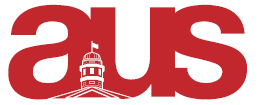 Report of the AUS VP Finance – June 2018FroshCash flow problems, meaning we will probably have to access one of our GIC’s early, already voted on and approved by excommBudget approved!!AuditAudit has been postponed because of serious problems with our bookkeeping from the past yearWe are going to have a professional bookkeeper come in and clean up our financial statements because they are truly a messAudit will then resume end of July or beginning of AugustWork StudyThe minimum wage in Quebec was raised on May 1st but no one noticed, so we’ve been underpaying everyone on work study since then and so are backpaying the difference nowApplying for work study program for the 2018-2019 year soonStill haven’t heard back about reimbursements and will follow up GeneralWork on budgetUpdate financial by-lawsRespectfully Submitted,Mia TranaVice-President FinanceArts Undergraduate Society of McGill 